Autumn Newsletter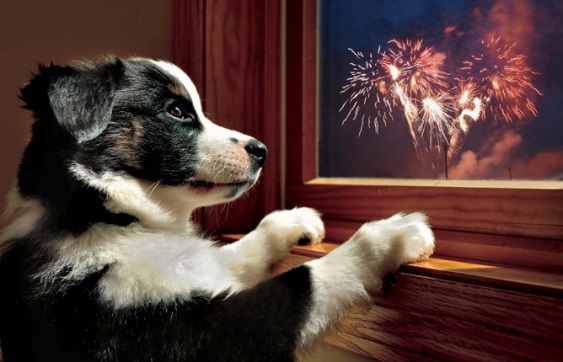 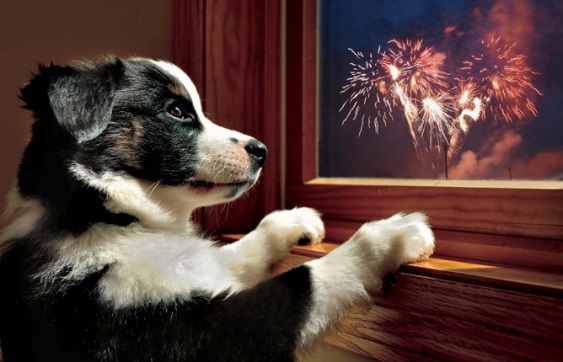 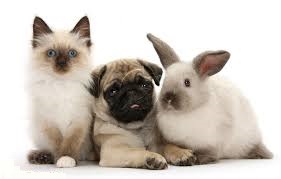 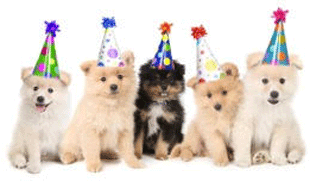 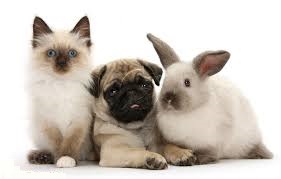 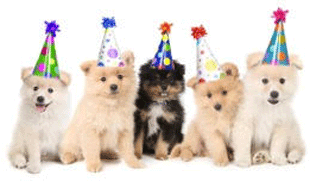 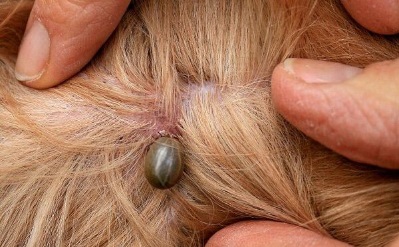 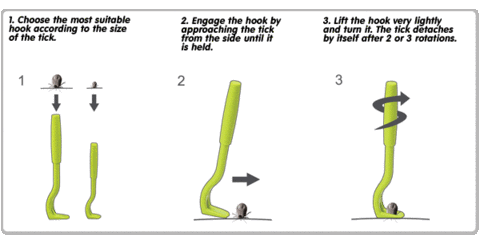 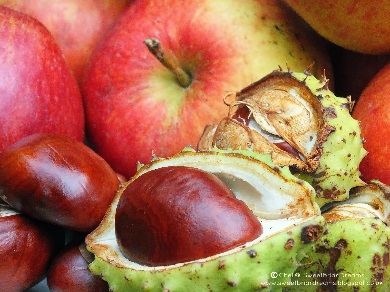 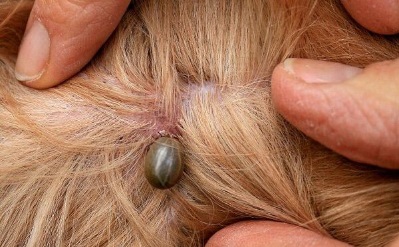 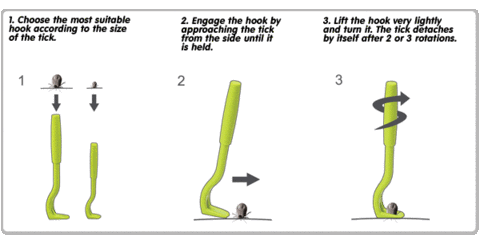 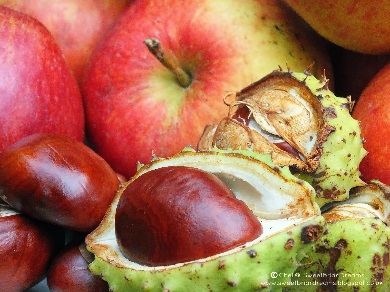 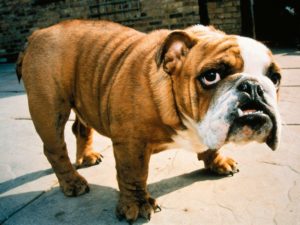 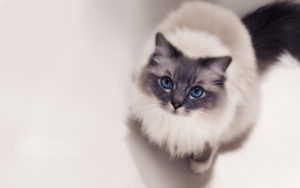 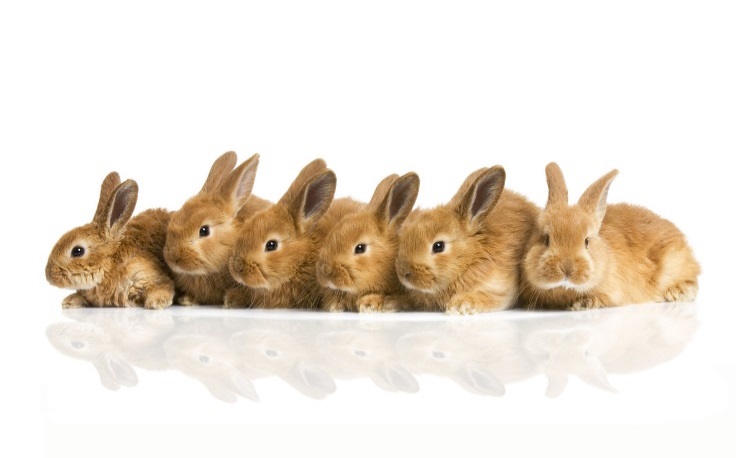 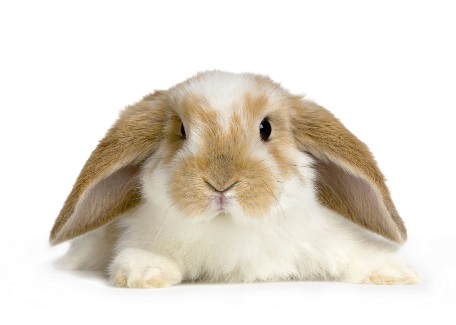 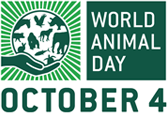 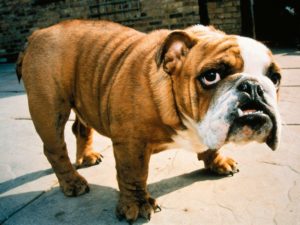 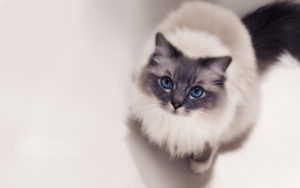 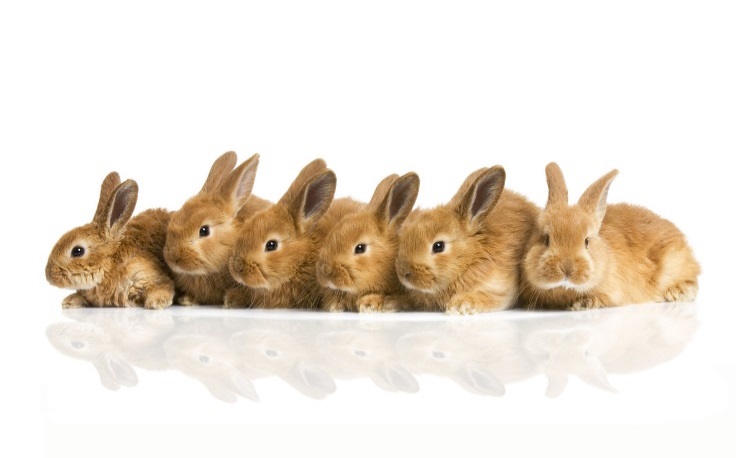 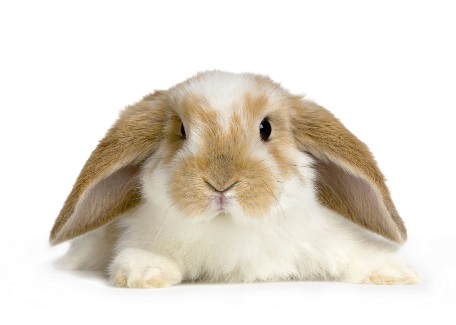 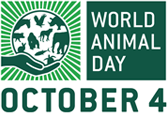 